How to Enter Returns Click Returns from the Menu Bar.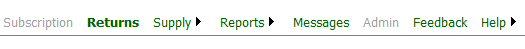 Enter returns,  Click Submit Returns.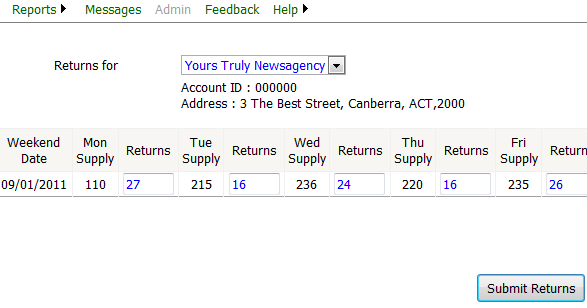 Returns entered will be recorded and a Returns File Reference will be displayed.  How to print Returns Receipt ReportClick the Print Receipt Button.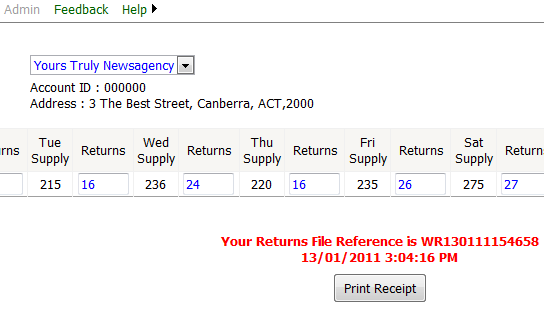 Click Print Button.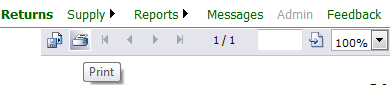 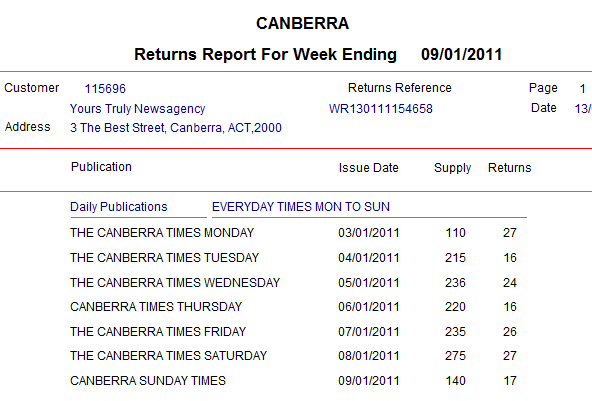 Click Ok Button.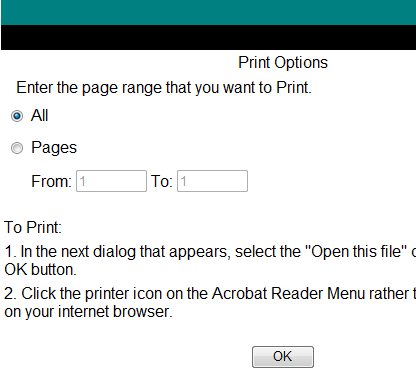 Click Print Button.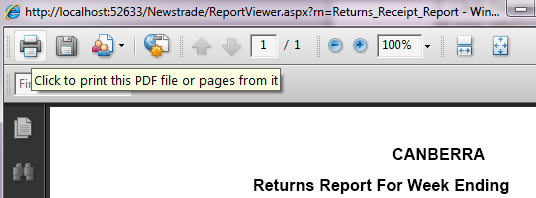 Select the Printer Name, Click Ok Button.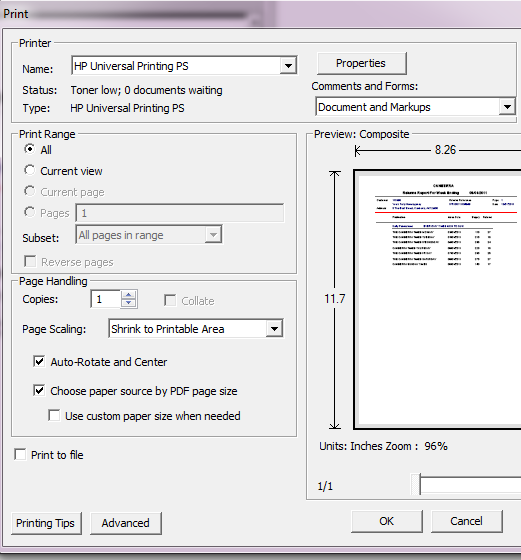 